КАТАЛОГИНТЕРНАЦИОНАЛЬНАЯ ВЫСТАВКА РАНГА CACIBИНТЕРНАЦИОНАЛЬНАЯ ВЫСТАВКА РАНГА CACIBЗакрытое зоотехническое мероприятие  CACIB11.07.2021Россия, Омск | Russia, OmskСПОНСОРЫ ИНТЕРНАЦИОНАЛЬНОЙ ВЫСТАВКИ СОБАК ВСЕХ ПОРОДСпонсор выставки « ИРТЫШСКИЕ ЗОРИ» – торговая марка итальянских суперпремиальных кормов Monge.   Приоритет семьи Monge - это забота о вашем питомце.   Мы знаем и понимаем, насколько для вас важно, чтобы питомец был здоров, счастлив и весел.   Более 55 лет Monge является всемирно признанным экспертом в производстве кормов для собак и кошек. Опыт Monge является залогом активной жизни вашего домашнего питомца.  Миссия компании гарантировать здоровье кошек и собак благодаря продуктами, которые отвечают всем пищевым потребностям домашних питомцев.   В широчайшей линейке вкусов собрано более 34 рецептур в формате Pack For Breeder. У нас есть решение для всех питомцев с особыми потребностями! Выбирайте Monge и получайте разнообразие рационов и высокое качество корма, произведенного в Италии:       www.monge.ru  Вступайте в «Клуб Заводчиков Валта» и получайте доступ к заказу кормов Monge и другого ассортимента компании по специальным ценам для заводчиков:     www.breederclub.ru    #Mongeсемья   #клубзаводчиковвалта   #Валтасемья   #чемпионыедятmonge   #явкрутомклубезаводчиковУТВЕРЖДЕНО решением Президиума РКФ от 16 октября 2019 г.Изменения внесены 29 января 2020 годаПОЛОЖЕНИЕ О СЕРТИФИКАТНЫХ ВЫСТАВКАХ РКФ1.1. Сертификатные выставки собак в системе РКФ проводятся в соответствии с требованиями FCI и настоящим Положением.1.2. Сертификатные выставки делятся на: – интернациональные всех пород (ранг CACIB FCI; в рамках выставки возможна организация специализированных рингов – specialty – с присвоением дополнительных титулов); – национальные всех пород (ранг CAC); – национальные отдельных групп пород (ранг CAC; в рамках выставки возможна организация специализированных рингов – specialty – с присвоением дополнительных титулов); – монопородные (ранг КЧК / КЧП, ПК / ПП). 1.3. К участию в интернациональных выставках ранга CACIB допускаются только породы собак, признанные FCI. Для пород, не признанных FCI, но признанных РКФ, в рамках интернациональных выставок ранга CACIB организуются выставки ранга CAC. 1.4. К участию в национальных и монопородных выставках допускаются породы собак, признанные РКФ. 1.5. Все собаки, заявленные в каталоге, должны быть зарегистрированы во Всероссийской единой родословной книге РКФ, либо одной из стран FCI, либо АКС (США), КС (Великобритания), СКС (Канада).IV. РЕГИСТРАЦИЯ НА ВЫСТАВКУ 4.1. Регистрация на выставки любого ранга строго предварительная, с внесением в каталог. 4.2. На выставки ранга CACIB регистрацию рекомендуется открывать не позднее чем за 6 месяцев, на выставки ранга CAC и монопородные – не позднее чем за 3 месяца до даты проведения.4.5. При регистрации собаки на выставку владелец обязан предоставить: – заполненную заявку (или онлайн заявку), содержащую кличку собаки, аббревиатуру и № родословной, № клейма / микрочипа, дату рождения, окрас, кличку отца, кличку матери, Ф.И.О. заводчика, Ф.И.О. владельца с указанием города / страны проживания, телефон и e-mail владельца, выставочный класс, в который регистрируется собака; – копию родословной (запись в классы беби, щенков, юниоров возможна по метрике щенка); – копию чемпионского или рабочего сертификата (если применимо); – копию квитанции об оплате целевого взноса. Направляя заявочный лист в оргкомитет выставки, владелец выражает согласие на обработку, хранение и публикацию своих персональных данных в каталоге и в отчетах. 4.6. На выставках РКФ собаки могут быть записаны в следующие классы: – класс беби / baby class – с 3 до 6 мес. (опционально, на усмотрение организаторов); – класс щенков / puppy class – с 6 до 9 мес.; – класс юниоров / junior class – с 9 до 18 мес.; – класс промежуточный / intermediate class – с 15 до 24 мес.; – класс открытый / open class – с 15 мес.; – класс рабочий / working class – с 15 мес. на основании рабочего сертификата по профильному виду испытаний (при записи на выставки ранга CACIB учитываются только международные сертификаты); – класс чемпионов / champion class – с 15 мес. на основании сертификата / диплома чемпиона любой из стран FCI, а также KC, AKC, CKC, международного чемпиона FCI по красоте (C.I.B.) или международного шоу-чемпиона FCI (C.I.E.); – класс чемпионов НКП / club champion class – с 15 мес. на основании сертификата / диплома чемпиона НКП (только на монопородных выставках для пород, имеющих НКП); – класс ветеранов / veteran class – с 8 лет. Датой определения возраста собаки является день выставки. Если день рождения собаки совпадает с датой проведения выставки, то владелец вправе самостоятельно решить, в какой класс регистрировать собаку. 4.7. Перевод из класса в класс по окончании регистрации на выставку не допускается. Замена собаки в каталоге возможна до окончания регистрации по медицинским показаниям (при наличии справки от ветеринарного врача). 4.8. Целевой взнос возвращается только в случае гибели собаки (по справке от ветеринарного врача, предоставленной до окончания регистрации) или в случае отмены выставки по вине организатора. В случае отмены выставки по обстоятельствам форс-мажора возможность возврата фактически уплаченных целевых взносов или их части определяется организатором. V. КАТАЛОГ ВЫСТАВКИ 5.1. Каталог выставки по решению организатора может быть опубликован только в электронной форме либо в электронной и печатной. Полный электронный каталог размещается на официальном сайте организатора в день выставки, но не ранее, чем за два часа до начала судейства в рингах. Предварительная информация о выставке (расписание, статистика), публикуемая в сети Интернет, не может содержать ни кличек собак, ни персональных данных владельцев. 5.4. Каталог выставки любого ранга должен содержать: – собственно перечень экспонентов со сквозной нумерацией, начинающейся с №1, без пропусков, и сформированный по тому же принципу, что и оглавление (группа FCI – порода – пол – класс – клички в алфавитном порядке; породы вне классификации FCI на выставках ранга CACIB располагаются в конце перечня – после группы X – и печатаются с новой страницы, на выставках ранга CAC – в рамках групп, к которым они условно отнесены согласно номенклатуре РКФ); перечень открывается названием породы с указанием № стандарта FCI, далее указывается фамилия судьи, проводящего экспертизу этой породы, а затем приводится список участников по полу (сначала все кобели, затем все суки) и классам (по возрастанию, от беби до ветеранов); если в породе на выставке данного ранга предусмотрено судейство по окрасам, на каждый окрас формируется отдельный список.VII. ТРЕБОВАНИЯ К УЧАСТНИКАМ ВЫСТАВКИ 7.1. На всех зоотехнических мероприятиях РКФ здоровье и благополучие собак являются АБСОЛЮТНЫМ ПРИОРИТЕТОМ. Любые действия (со стороны владельцев, организаторов, судей и иных лиц, находящихся на территории выставки), которые могут быть расценены как нарушение принципа ответственного отношения к животным, влекут за собой санкции вплоть до дисквалификации. 7.2. На каждую собаку, участвующую в выставочных мероприятиях, должны быть оформлены ветеринарные сопроводительные документы (с использованием ФГИС «Меркурий») или международный ветеринарный паспорт (для иностранных собак). Без прохождения ветеринарного контроля собака в ринг не допускается. 7.3. Лица, сопровождающие собак, обязаны иметь при себе ветеринарные паспорта, копии родословных или метрик щенков на каждое животное, участвующее в выставке. Сотрудники оргкомитета вправе требовать предъявления этих документов. 7.4. Все собаки, участвующие в выставке, должны быть выгуляны. Выгул собак осуществляется строго в отведенных для этого местах. Каждый участник выставки обязан иметь при себе и применять средства для уборки за своей собакой на всей территории выставки, а также в специальных местах для выгула. Средства для уборки должны находиться возле каждого ринга. 7.5. Груминг животных производится только в отведенных для этого местах. 7.6. Запрещается выставлять собак в строгих ошейниках, намордниках, шлейках. Все собаки в выставочных залах должны находиться на коротких поводках и выставляться только на ринговках с фиксатором. 7.7. Запрещается обрабатывать собаку любыми препаратами, которые видоизменяют структуру, форму и цвет шерсти, кожи, когтей, мочки носа. Разрешается только предусмотренный стандартом тримминг и / или стрижка, а также расчесывание шерсти щеткой или расческой. Запрещается оставлять собаку привязанной на столе для груминга вне периода подготовки шерсти к показу. 7.8. Запрещается тянуть собаку и / или поднимать ее вверх за ошейник или хвост. Экспонент, который не следует установленным правилам показа собаки, должен будет покинуть ринг. Судья имеет право оставить собаку без оценки. 7.9. За жестокое обращение с собаками, неэтичное поведение на территории выставки, спровоцированные драки собак, покусы Выставочная комиссия РКФ по заявлению судьи, работников ринга, членов оргкомитета или участников выставки может дисквалифицировать владельца и собаку со всех мероприятий РКФ / FCI с аннулированием оценок и титулов. Участники должны всегда контролировать поведение своих питомцев и предотвращать их агрессию, направленную на людей и других собак. Заявления о драках и покусах подаются в оргкомитет выставки и должны быть рассмотрены им до окончания мероприятия; на Выставочную комиссию РКФ жалоба направляется вместе с сопроводительным письмом от председателя оргкомитета. 7.10. К случаям жестокого отношения относится также оставление собаки в некомфортных либо опасных для ее здоровья условиях, в том числе на прилегающей к выставке территории, например на парковке. При поступлении жалобы о закрытых в салоне автомобиля животных (особенно без обеспечения доступа воздуха в салон и вентиляции) оргкомитет выставки обязан вызвать полицию для принятия экстренных мер. 7.11. При расположении участников возле рингов запрещается: • перекрывать проходы между рингами; • самовольно натягивать ленты или иным способом ограничивать свободный проход; • располагать клетки с животными у рингов других пород; • располагать клетки с животными при входе в главный ринг и выходе из него. 7.12. На выставках РКФ запрещено ведение несанкционированной торговли, в том числе торговли животными, и размещение несанкционированной рекламы. Нарушение данного запрета может привести к отстранению от участия как в этом, так и в последующих мероприятиях РКФ. 7.13. На мероприятиях РКФ запрещается курить и распивать спиртные напитки вне отведенных для этого мест. Лица, нарушившие п. 7.13, могут быть привлечены к ответственности на основании действующего законодательства Российской Федерации. Со стороны РКФ к ним могут быть также применены дисциплинарные меры. 7.14. Все находящиеся на территории выставки участники, персонал и зрители должны соблюдать чистоту и порядок, выполнять правила санитарии, ветеринарии и противопожарной безопасности. VIII. ПРОЦЕДУРА СУДЕЙСТВА 8.1. Главным лицом в ринге является судья. По организационным вопросам ответственным за работу ринга является распорядитель, но все решения принимаются только с согласия судьи. 8.2. Судейство в каждой породе проходит в следующем порядке: беби кобели, щенки кобели, юниоры кобели, кобели классов промежуточного, открытого, рабочего, чемпионов, чемпионов НКП (на монопородных выставках), кобели ветераны; беби суки, щенки суки, юниоры суки, суки классов промежуточного, открытого, рабочего, чемпионов, чемпионов НКП (на монопородных выставках), суки ветераны. 8.3. Судья в ринге производит индивидуальный осмотр каждой собаки в стойке и в движении, делает описание (если это предусмотрено регламентом выставки) и присуждает оценку. 8.4. После осмотра всех собак в классе проводится сравнение на CW, и четыре лучших собаки расставляются по местам с 1-го по 4-е (при наличии оценки не ниже «очень хорошо», в классах беби и щенков – при наличии оценки не ниже «перспективный»). Дальнейшая процедура выбора лучших в породе описана в п. 9.5. 8.5. Любое решение, принятое судьей относительно оценки, расстановки, присуждения титулов и выдачи сертификатов, является окончательным и не может быть отменено в рамках данного конкретного мероприятия. Если экспонент считает решение судьи в отношении своей собаки ошибочным или усматривает в действиях судьи нарушение положений РКФ и / или FCI о выставках и / или о судьях, он может обратиться с жалобой в соответствующую комиссию РКФ. 8.6. Экспоненты, опоздавшие в ринг, к экспертизе не допускаются. На усмотрение судьи они могут быть описаны вне ринга (с оценкой, но без присвоения титулов и сертификатов). 8.7. Экспонент не может покидать ринг во время экспертизы без разрешения судьи. За самовольный уход с ринга судья вправе аннулировать ранее присвоенную оценку / титул. 8.8. В случае неприбытия или опоздания судьи, назначенного на породу, экспертизу собак осуществляет резервный судья. IX. ОЦЕНКИ, СЕРТИФИКАТЫ И ТИТУЛЫ 9.1. В классах юниоров, промежуточном, открытом, рабочем, чемпионов и ветеранов, а также в классе чемпионов НКП (на монопородных выставках) присуждаются следующие оценки: – отлично / excellent (красная лента), может быть присуждено только собаке, очень близкой к идеалу стандарта, представленной в отличной кондиции, демонстрирующей гармоничный уравновешенный темперамент, имеющей высокий класс и отличную подготовку; ее превосходные характеристики, полностью соответствующие породе, позволяют проигнорировать некоторые несовершенства, однако половой диморфизм должен быть ярко выражен; – очень хорошо / very good (синяя лента), может быть присуждено только собаке, которая обладает типичными признаками породы, хорошо сбалансированными пропорциями и представлена в корректной кондиции; допускается несколько небольших недостатков, однако собака должна тем не менее демонстрировать класс; – хорошо / good (зеленая лента), должно быть присуждено собаке, обладающей основными породными признаками; достоинства должны преобладать над недостатками, так чтобы собака все еще могла считаться хорошим представителем своей породы; – удовлетворительно / satisfactory (желтая лента), должно присуждаться собаке, которая может быть без сомнений отнесена к определенной породе, не обладая при этом ее основными достоинствами, а также собаке, чья физическая кондиция резко отличается от желаемой; – дисквалификация / disqualification (белая лента), должна даваться собаке в следующих случаях: тип не соответствует стандарту, несвойственное породе или агрессивное поведение, крипторхизм, пороки зубной системы, дефекты строения челюстей, нестандартный окрас или структура шерсти, явные признаки альбинизма, любой дисквалифицирующий порок, предусмотренный стандартом данной породы, а также дефекты, угрожающие здоровью; причина дисквалификации должна быть отражена в описании и в отчете; листы описания (оригинал и копия) должны быть заверены собственноручной подписью судьи и подписью владельца / хендлера дисквалифицированной собаки, подтверждающей, что он был ознакомлен с фактом и причиной дисквалификации; – невозможно отсудить (без оценки) / cannot be judged (without evaluation), дается собаке, если она беспрерывно прыгает или рвется из ринга, делая невозможной оценку движений и аллюра, либо не дает судье себя ощупать, осмотреть зубы и прикус, анатомию и строение, хвост или семенники, либо у нее видны следы операции или лечения, имевшего целью ввести судью в заблуждение, замаскировать или откорректировать недостатки экстерьера (например, исправлено веко, ухо, хвост); такое же решение должно быть принято и при двойном хендлинге (привлечение внимания собаки из-за ринга), который строго запрещен на всех выставках в системе FCI; причина оставления без оценки должна быть отражена в описании и в отчете. 9.2. В классах беби и щенков присуждаются следующие оценки: – очень перспективный / very promising (красная лента); – перспективный / promising (синяя лента); – неперспективный / not promising (белая лента). 9.3. Четыре лучших собаки в каждом классе должны быть расставлены по местам с 1-го по 4-е при условии, если они имеют оценки не ниже «очень хорошо» (в классах беби и щенков – не ниже «перспективный»). 9.4. В ринге по усмотрению судьи могут выдаваться сертификаты и присуждаться титулы: CW – победитель класса. Присваивается на выставке любого ранга первой собаке в классе, получившей высшую оценку. JCAC – кандидат в юные чемпионы России по красоте. Присваивается на выставках ранга CACIB и CAC кобелю и суке, получившим CW в классе юниоров. R.JCAC – резервный кандидат в юные чемпионы России по красоте. Может быть присвоен на выставках ранга CACIB и CAC собаке, получившей оценку «отлично 2» в классе юниоров (при условии, что первой собаке присужден JCAC). Если CAC присвоен собаке, имеющий титул юного чемпиона России, R.JCAC засчитывается как JCAC. Кроме того, при оформлении титула юного чемпиона России 2 х R.JCAC могут быть засчитаны как 1 х JCAC (однократно). САС – кандидат в чемпионы России по красоте. На выставках ранга CACIB присваивается всем собакам, получившим CW в классах промежуточном, открытом, рабочем, чемпионов; на выставках ранга CAC присваивается кобелю и суке, занявшим первое место в сравнении CW классов промежуточного, открытого, рабочего, чемпионов. R.CAC – резервный кандидат в чемпионы России по красоте. На выставках ранга CACIB может быть присвоен собакам, получившим оценку «отлично 2» в классах промежуточном, открытом, рабочем, чемпионов (при условии, что первой собаке присужден CAC); на выставках ранга CAC присваивается в сравнении CW классов промежуточного, открытого, рабочего, чемпионов, оставшихся после выбора обладателя CAC, и второй собаки из класса, CW которого получил CAC. Если CAC присвоен собаке, имеющий титул чемпиона России, R.CAC засчитывается как CAC. Кроме того, при оформлении титула чемпиона России 2 х R.CAC могут быть засчитаны как 1 х CAC (однократно). CACIB – кандидат в интернациональные чемпионы по красоте. Присваивается только на выставках ранга CACIB кобелю и суке, занявшим первое место в сравнении CW классов промежуточного, открытого, рабочего, чемпионов. R.CACIB – резервный кандидат в интернациональные чемпионы по красоте. Присваивается только на выставках ранга CACIB в сравнении CW, оставшихся после выбора обладателя CACIB, и собаки, получившей «отлично 2» в классе, победителю которого был присужден CACIB. VCAC – кандидат в ветераны-чемпионы России по красоте. Присваивается на выставках ранга CACIB и CAC кобелю и суке, получившим CW в классе ветеранов. R.VCAC – резервный кандидат в ветераны-чемпионы России по красоте. Может быть присвоен на выставках ранга CACIB и CAC собаке, получившей оценку «отлично 2» в классе ветеранов (при условии, что первой собаке присужден VCAC). Если VCAC присвоен собаке, имеющий титул ветерана чемпиона России, R.VCAC засчитывается как VCAC. Кроме того, при оформлении титула ветерана чемпиона России 2 х R.VCAC могут быть засчитаны как 1 х VCAC (однократно) ЮЧРКФ – юный чемпион РКФ. Присваивается на выставках ранга CACIB и на выставках ранга CAC / «Чемпион РКФ» кобелю и суке, получившим JCAC. ЧРКФ – чемпион РКФ. На выставках ранга CACIB присваивается кобелю и суке, получившим CACIB; на выставках ранга CAC / «Чемпион РКФ» присваивается кобелю и суке, получившим CAC. ВЧРКФ – ветеран чемпион РКФ. Присваивается на выставках ранга CACIB и на выставках ранга CAC / «Чемпион РКФ» кобелю и суке, получившим VCAC. ЮЧФ – юный чемпион федерации. Присваивается на выставках ранга CAC / «Чемпион федерации» кобелю и суке, получившим JCAC. ЧФ – чемпион федерации. На выставках ранга CAC / «Чемпион РКФ» присваивается всем собакам, получившим CW в классах промежуточном, открытом, рабочем, чемпионов; на выставках ранга CAC / «Чемпион федерации» присваивается кобелю и суке, получившим CAC. ВЧФ – ветеран чемпион федерации. Присваивается на выставках ранга CAC / «Чемпион федерации» кобелю и суке, получившим VCAC. ПК [год] – победитель НКП года. Присваивается на ежегодной национальной монопородной выставке в породах, имеющих НКП, кобелю и суке, занявшим первое место в сравнении CW классов промежуточного, открытого, рабочего, чемпионов и чемпионов НКП (с 01.01.2020). ЮПК [год] – юный победитель НКП года. Присваивается на ежегодной национальной монопородной выставке в породах, имеющих НКП, кобелю и суке, получившим CW в классе юниоров (с 01.01.2020). ВПК [год] – ветеран победитель НКП года. Присваивается на ежегодной национальной монопородной выставке в породах, имеющих НКП, кобелю и суке, получившим CW в классе ветеранов (с 01.01.2020). КЧК – кандидат в чемпионы НКП. Присваивается в породах, имеющих НКП: на ежегодной национальной монопородной выставке ранга «Победитель клуба» – всем собакам, получившим CW в классах промежуточном, открытом, рабочем, чемпионов (в классе чемпионов НКП КЧК не присуждается); на монопородных выставках ранга КЧК – кобелю и суке, занявшим первое место в сравнении CW классов промежуточного, открытого, рабочего, чемпионов (CW класса чемпионов НКП в сравнении на КЧК не участвует); в специализированных рингах породы в рамках выставок ранга CACIB – кобелю и суке, получившим CACIB; в специализированных рингах породы в рамках выставок ранга CAC для соответствующей группы пород – кобелю и суке, получившим CAC. ЮКЧК – кандидат в юные чемпионы клуба. Присваивается в породах, имеющих НКП: на монопородных выставках ранга КЧК, в специализированных рингах породы в рамках выставок ранга CACIB и в специализированных рингах породы в рамках выставок ранга CAC для соответствующей группы пород – кобелю и суке, получившим CW в классе юниоров. ВКЧК – кандидат в ветераны-чемпионы клуба. Присваивается в породах, имеющих НКП: на монопородных выставках ранга КЧК, в специализированных рингах породы в рамках выставок ранга CACIB и в специализированных рингах породы в рамках выставок ранга CAC для соответствующей группы пород – кобелю и суке, получившим CW в классе ветеранов. ПП [год] – победитель породы года. Присваивается на ежегодной Национальной монопородной выставке в породах, не имеющих НКП, кобелю и суке, занявшим первое место в сравнении CW классов промежуточного, открытого, рабочего, чемпионов. ЮПП [год] – юный победитель породы года. Присваивается на ежегодной Национальной монопородной выставке в породах, не имеющих НКП, кобелю и суке, получившим CW в классе юниоров. ВПП [год] – ветеран победитель породы года. Присваивается на ежегодной Национальной монопородной выставке в породах, не имеющих НКП, кобелю и суке, получившим CW в классе ветеранов. КЧП – кандидат в чемпионы породы. Присваивается в породах, не имеющих НКП: на ежегодной национальной специализированной выставке ранга «Победитель породы» – всем собакам, получившим CW в классах промежуточном, открытом, рабочем, чемпионов; в специализированных рингах породы в рамках выставок ранга CACIB – кобелю и суке, получившим CACIB; в специализированных рингах породы в рамках выставок ранга CAC для соответствующей группы пород – кобелю и суке, получившим CAC. ЮКЧП – кандидат в юные чемпионы породы. Присваивается в породах, не имеющих НКП: на ежегодной национальной специализированной выставке, в специализированных рингах породы в рамках выставок ранга CACIB и в специализированных рингах породы в рамках выставок ранга CAC для соответствующей группы пород – кобелю и суке, получившим CW в классе юниоров. ВКЧП – кандидат в ветераны-чемпионы породы. Присваивается в породах, не имеющих НКП: на ежегодной национальной специализированной выставке, в специализированных рингах породы в рамках выставок ранга CACIB и в специализированных рингах породы в рамках выставок ранга CAC для соответствующей группы пород – кобелю и суке, получившим CW в классе ветеранов. СС – сертификат соответствия. Присваивается только на монопородных выставках: на национальной монопородной выставке ранга «Победитель клуба» / «Победитель породы» – собакам, получившим оценку «отлично 2» в классах промежуточном, открытом, рабочем, чемпионов (при условии, что первой собаке присужден КЧК/КЧП); на выставках ранга КЧК в породах, имеющих НКП, присваивается в сравнении CW классов промежуточного, открытого, рабочего, чемпионов, оставшихся после выбора обладателя КЧК, и второй собаки из класса, CW которого получил КЧК. При оформлении титула чемпиона НКП / чемпиона породы 3 х СС могут быть засчитаны как 1 х КЧК / КЧП (однократно). ЮСС – сертификат соответствия в классе юниоров. Присваивается только на монопородных выставках собакам, получившим оценку «отлично 2» в классе юниоров (при условии, что первой собаке присужден ЮКЧК/ЮКЧП). При оформлении титула юного чемпиона НКП / юного чемпиона породы 3 х ЮСС могут быть засчитаны как 1 х ЮКЧК / ЮКЧП (однократно). ВСС – сертификат соответствия в классе ветеранов. Присваивается только на монопородных выставках собакам, получившим оценку «отлично 2» в классе ветеранов (при условии, что первой собаке присужден ВКЧК/ВКЧП). При оформлении титула ветерана чемпиона НКП / ветерана чемпиона породы 3 х ВСС могут быть засчитаны как 1 х ВКЧК / ВКЧП (однократно). На всех выставках РКФ и FCI присуждение титулов и сертификатов (в том числе резервных) является прерогативой судьи. Однако присуждение сертификата CAC на выставке любого ранга должно подразумевать, что собака соответствует уровню чемпиона – как национального, так и интернационального. На интернациональных выставках, если в породе присвоен хотя бы один сертификат CAC, отказ от присуждения CACIB не является нормой и должен быть убедительно мотивирован. Ни один резервный сертификат не может быть присужден, если не присужден основной. 9.5. На выставках всех рангов в каждой породе также выбираются: ЛБ / BOB baby – лучший беби породы; выбирается сравнением кобеля и суки CW беби (на выставках, где по решению оргкомитета велась запись в класс беби). ЛЩ / BOB puppy – лучший щенок породы; выбирается сравнением кобеля и суки CW щенков. ЛЮ / BOB junior – лучший юниор породы; выбирается сравнением кобеля и суки CW класса юниоров. ЛВ / BOB veteran – лучший ветеран породы; выбирается сравнением кобеля и суки CW класса ветеранов. ЛПП / BOB (Best of Breed) – лучший представитель породы; выбирается сравнением шести собак: кобеля и суки CW класса юниоров; кобеля и суки, выбранных сравнением CW классов промежуточного, открытого, рабочего, чемпионов и (если применимо) чемпионов НКП; кобеля и суки CW класса ветеранов. ВОS (Best of Opposite Sex) – лучший представитель противоположного пола в породе; выбирается сравнением собак противоположного пола после выбора ЛПП / ВОВ. Сука и кобель – обладатели основных титулов выбираются по окончании судейства взрослых классов. ЛБ, ЛЩ, ЛЮ, ЛВ, BOB и BOS выбираются после окончания судейства породы. 9.6. В главном ринге выставки выбираются: Best in show baby (puppy, junior, veteran) – лучшая собака выставки раздельно среди беби (если применимо), щенков, юниоров и ветеранов. Лучший беби (щенок, юниор, ветеран) выставки выбирается при сравнении лучших беби (щенков, юниоров, ветеранов) каждой породы, участвующей в выставке (в каждом конкурсе расставляются три лучших собак). Best in Group / BIG – лучшая собака в группе по классификации FCI; выбирается при сравнении BOB всех пород группы (расставляются три лучших собаки). Best in Show / BIS – лучшая собака выставки; выбирается при сравнении всех обладателей титула BIG (расставляются три лучших собаки). 9.7. По решению оргкомитета в рамках выставки могут проводиться конкурсы: Конкурс пар / Couple competition – участвуют 2 собаки одной породы: кобель и сука, принадлежащие одному владельцу (пару выставляет один хендлер). Конкурс питомников / Breeders’ groups competition – участвуют от 3 до 5 собак одной породы, рожденные в одном питомнике, имеющие одну заводскую приставку. Конкурс производителей / Progeny groups’ competition – участвуют производитель ( ница) и от 3 до 5 потомков первой генерации. В конкурсах пар, питомников, производителей участвуют лишь собаки, внесенные в каталог, заранее записанные на конкурс, экспонировавшиеся на данной выставке и получившие оценку не ниже «очень хорошо» (собаки классов беби и щенков в конкурсах не участвуют). Предварительный отбор для участия в финальных конкурсах производится в экстерьерном ринге по окончании судейства породы. Судья оценивает все заявленные в породе пары, питомники и группы производителей и направляет одну пару, один питомник, одного производителя от каждой породы на главный ринг для участия в финальных конкурсах. На главном ринге судья конкурса определяет три лучших пары, три лучших питомника, три лучших производителя и расставляет их с 1-го по 3-е место. Победителям присваиваются титулы: Лучшая пара выставки / Best couple; Лучший питомник выставки / Best breeders’ group; Лучший производитель выставки / Best progeny group. 9.8. Собаки пород, не признанных FCI и признанных РКФ, участвуют в традиционных конкурсах на главном ринге только на выставках ранга CAC; на выставках ранга CACIB для них проводится специальный конкурс на лучшую собаку среди пород, не признанных FCI и признанных РКФ (участвуют ЛПП / BOB всех пород, относящихся к данной категории). 9.9. Конкурс «Гордость России» рекомендуется проводить на всех выставках ранга CACIB и CAC в системе РКФ. В нем участвуют лучшие представители отечественных пород собак. Судья выбирает только одну собаку, которая получает титул «Гордость России». 9.10. Конкурс юного хендлера не входит в обязательную программу выставки, но является важным показателем внимания организаторов к работе с подрастающим поколением собаководов. Участник может выйти на конкурс с собакой любой породы, в том числе и не зарегистрированной на выставку. Плата за участие в конкурсе юного хендлера не взимается.СПИСОК ПОРОД — 11.07.2021 «ЗАКРЫТОЕ ЗООТЕХНИЧЕСКОЕ МЕРОПРИЯТИЕ  CACIB»Александров Владимир / Aleksandrov VladimirГерлеман Иван / Gerleman IvanЗатуринский Марк / Zaturinskij MarkOzkanal Umit / Ozkanal Umit5 группа FCIFCI 257 - СИБА (Япония)  / SHIBA (Japan) Судья: Александров Владимир / Aleksandrov Vladimir (количество собак 10, номера 218 - 227)Кобели / MalesКласс Юниоров / Junior classКласс Промежуточный / Intermediate classКласс Чемпионов / Champion classСуки / FemalesКласс Юниоров / Junior classКласс Открытый / Open classКласс Чемпионов / Champion class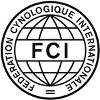 РОССИЙСКАЯ КИНОЛОГИЧЕСКАЯ ФЕДЕРАЦИЯРОССИЙСКАЯ ФЕДЕРАЦИЯ СЛУЖЕБНОГО СОБАКОВОДСТВАRUSSIAN KYNOLOGICAL FEDERATIONRUSSIAN FEDERATION OF GUARD DOG-BREEDING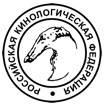 Код FCIПородаBreedКол-воAmountНомераNumbers1 группа FCI1 группа FCI1 группа FCI1 группа FCI347БЕЛАЯ ШВЕЙЦАРСКАЯ ОВЧАРКА / BERGER BLANC SUISSE21 - 238ВЕЛЬШ КОРГИ КАРДИГАН / WELSH CORGI CARDIGAN33 - 539ВЕЛЬШ КОРГИ ПЕМБРОК / WELSH CORGI PEMBROKE176 - 22156КОЛЛИ ДЛИННОШЕРСТНЫЙ / COLLIE ROUGH223 - 24201МАРЕММО-АБРУЦКАЯ ОВЧАРКА / CANE DA PASTORE MAREMMANO-ABRUZZESE125166НЕМЕЦКАЯ ОВЧАРКА / GERMAN SHEPHERD DOG DOUBLE COAT326 - 28166НЕМЕЦКАЯ ОВЧАРКА ДЛИННОШЕРСТНАЯ / GERMAN SHEPHERD DOG LONG AND HARSH OUTER COAT129252ПОЛЬСКАЯ ПОДГАЛЯНСКАЯ ОВЧАРКА / POLSKI OWCZAREK PODHALANSKI13016СТАРОАНГЛИЙСКАЯ ОВЧАРКА (БОБТЕЙЛ) / OLD ENGLISH SHEEPDOG BOBTAIL13183СХИПЕРКЕ / SCHIPPERKE232 - 3388ШЕЛТИ / SHETLAND SHEEPDOG334 - 362 группа FCI2 группа FCI2 группа FCI2 группа FCI292АРГЕНТИНСКИЙ ДОГ / DOGO ARGENTINO137186АФФЕНПИНЧЕР / AFFENPINSCHER338 - 4045БЕРНСКИЙ ЗЕННЕНХУНД / BERNER SENNENHUND241 - 42149БУЛЬДОГ / BULLDOG243 - 44157БУЛЬМАСТИФ / BULLMASTIFF245 - 46143ДОБЕРМАН / DOBERMAN647 - 5291ИСПАНСКИЙ МАСТИФ / MASTIN DE ESPANOL153343ИТАЛЬЯНСКИЙ КАНЕ КОРСО / CANE CORSO ITALIANO354 - 56235НЕМЕЦКИЙ ДОГ ЧЕРНЫЙ, МРАМОРНЫЙ, ПЛАЩЕВОЙ / DEUTSCHE DOGGE BLACK, HARLEQUIN157181РИЗЕНШНАУЦЕР ПЕРЕЦ С СОЛЬЮ / RIESENSCHNAUZER PEPPER AND SALT158181РИЗЕНШНАУЦЕР ЧЁРНЫЙ / RIESENSCHNAUZER PURE BLACK WITH BLACK UNDERCOAT159147РОТВЕЙЛЕР / ROTTWEILER560 - 64327РУССКИЙ ЧЕРНЫЙ ТЕРЬЕР / RUSSKIY CHERNNIY TERRIER165335СРЕДНЕАЗИАТСКАЯ ОВЧАРКА / CENTRAL ASIA SHEPHERD DOG866 - 73185ЦВЕРГПИНЧЕР / ZWERGPINSCHER774 - 80183ЦВЕРГШНАУЦЕР БЕЛОГО ОКРАСА / ZWERGSCHNAUZER WHITE181183ЦВЕРГШНАУЦЕР ПЕРЕЦ С СОЛЬЮ / ZWERGSCHNAUZER PEPPER AND SALT782 - 88183ЦВЕРГШНАУЦЕР ЧЕРНОГО ОКРАСА / ZWERGSCHNAUZER BLACK789 - 95183ЦВЕРГШНАУЦЕР ЧЕРНЫЙ С СЕРЕБРОМ / ZWERGSCHNAUZER BLACK AND SILVER296 - 97309ШАР ПЕЙ / SHAR PEI498 - 101182ШНАУЦЕР ПЕРЕЦ С СОЛЬЮ / SCHNAUZER PEPPER AND SALT1102182ШНАУЦЕР ЧЕРНОГО ОКРАСА / SCHNAUZER BLACK11033 группа FCI3 группа FCI3 группа FCI3 группа FCI286АМЕРИКАНСКИЙ СТАФФОРДШИРСКИЙ ТЕРЬЕР / AMERICAN STAFFORDSHIRE TERRIER10104 - 11311БУЛЬТЕРЬЕР / BULL TERRIER111478ВЕЛЬШ ТЕРЬЕР / WELSH TERRIER3115 - 11785ВЕСТ ХАЙЛЕНД ВАЙТ ТЕРЬЕР / WEST HIGHLAND WHITE TERRIER6118 - 123345ДЖЕК РАССЕЛ ТЕРЬЕР / JACK RUSSEL TERRIER8124 - 13186ЙОРКШИРСКИЙ ТЕРЬЕР / YORKSHIRE TERRIER10132 - 1413КЕРРИ БЛЮ ТЕРЬЕР / KERRY BLUE TERRIER114270ЛЕЙКЛЕНД ТЕРЬЕР / LAKELAND TERRIER1143359МИНИАТЮРНЫЙ БУЛЬТЕРЬЕР / MINIATURE BULL TERRIER3144 - 14672НОРВИЧ ТЕРЬЕР / NORWICH TERRIER2147 - 14873СКОТЧ ТЕРЬЕР / SCOTTISH TERRIER2149 - 15076СТАФФОРДШИРСКИЙ БУЛЬТЕРЬЕР / STAFFORDSHIRE BULL TERRIER2151 - 1524 группа FCI4 группа FCI4 группа FCI4 группа FCI148ТАКСА КРОЛИЧЬЯ ГЛАДКОШЕРСТНАЯ / KANINCHEN DACHSHUND SMOOTH-HAIRED2153 - 154148ТАКСА КРОЛИЧЬЯ ДЛИННОШЕРСТНАЯ / KANINCHEN DACHSHUND LONG-HAIRED2155 - 156148ТАКСА МИНИАТЮРНАЯ ГЛАДКОШЕРСТНАЯ / ZWERG DACHSHUND SMOOTH-HAIRED3157 - 159148ТАКСА МИНИАТЮРНАЯ ДЛИННОШЕРСТНАЯ / ZWERG DACHSHUND LONG-HAIRED2160 - 161148ТАКСА МИНИАТЮРНАЯ ЖЕСТКОШЕРСТНАЯ / ZWERG DACHSHUND WIRE-HAIRED2162 - 163148ТАКСА СТАНДАРТНАЯ ГЛАДКОШЕРСТНАЯ / NORMAL DACHSHUND SMOOTH-HAIRED1164148ТАКСА СТАНДАРТНАЯ ЖЕСТКОШЕРСТНАЯ / NORMAL DACHSHUND WIRE-HAIRED11655 группа FCI5 группа FCI5 группа FCI5 группа FCI255АКИТА / AKITA6166 - 171344АМЕРИКАНСКАЯ АКИТА / AMERICAN AKITA10172 - 18143БАСЕНДЖИ / BASENJI9182 - 190306ЗАПАДНО-СИБИРСКАЯ ЛАЙКА / ZAPADNO-SIBIRSKAÏA LAÏKA1191234МЕКСИКАНСКАЯ ГОЛАЯ СОБАКА СРЕДНЯЯ / XOLOITZQUINTLE INTERMEDIATE1192234МЕКСИКАНСКАЯ ГОЛАЯ СОБАКА СТАНДАРТНАЯ / XOLOITZQUINTLE STANDARD119397НЕМЕЦКИЙ ШПИЦ МАЛЫЙ БЕЛЫЙ / DEUTSCHER KLEIN SPITZ WHITE119497НЕМЕЦКИЙ ШПИЦ МАЛЫЙ КОРИЧНЕВЫЙ, ЧЕРНЫЙ / DEUTSCHER KLEIN SPITZ BROWN, BLACK119597НЕМЕЦКИЙ ШПИЦ МАЛЫЙ ОРАНЖЕВЫЙ, СЕРЫЙ И ДРУГИЕ ОКРАСЫ / DEUTSCHER KLEIN SPITZ ORANGE, GRIS, AUTRE3196 - 19897НЕМЕЦКИЙ ШПИЦ ТОЙ (ПОМЕРАНСКИЙ) / GERMAN TOY SPITZ (POMERANIAN)11199 - 209212САМОЕДСКАЯ СОБАКА / SAMOIEDSKAYA SOBAKA3210 - 21297НЕМЕЦКИЙ ШПИЦ-ВОЛЬФШПИЦ / DEUTSCHER WOLFSSPITZ1213212САМОЕДСКАЯ СОБАКА / SAMOIEDSKAYA SOBAKA4214 - 217257СИБА / SHIBA10218 - 227270СИБИРСКИЙ ХАСКИ / SIBERIAN HUSKY6228 - 233338ТАЙСКИЙ РИДЖБЕК / THAI RIDGEBACK123449ФИНСКИЙ ШПИЦ / FINNISH SPITZ1235205ЧАУ ЧАУ / CHOW CHOW2236 - 237365ЯКУТСКАЯ ЛАЙКА / YKUTSKAYA LAIKA2238 - 239262ЯПОНСКИЙ ШПИЦ / JAPANESE SPITZ2240 - 2416 группа FCI6 группа FCI6 группа FCI6 группа FCI161БИГЛЬ / BEAGLE8242 - 24984БЛАДХАУНД / BLOODHOUND2250 - 25167ВАНДЕЙСКИЙ БАССЕТ-ГРИФФОН МАЛЫЙ / BASSET GRIFFON VENDEEN PETIT1252153ДАЛМАТИН / DALMATINAC2253 - 254146РОДЕЗИЙСКИЙ РИДЖБЕК / RHODESIAN RIDGEBACKS3255 - 2577 группа FCI7 группа FCI7 группа FCI7 группа FCI99ВЕЙМАРАНЕР КОРОТКОШЕРСТНЫЙ / WEIMARANER SHORT-HAIRED125857ВЕНГЕРСКАЯ КОРОТКОШЕРСТНАЯ ЛЕГАВАЯ (ВЫЖЛА) / HUNGARIAN SHORT-HAIRED POINTER (VIZSLA)2259 - 2606СЕТТЕР ГОРДОН / GORDON SETTER12618 группа FCI8 группа FCI8 группа FCI8 группа FCI167АМЕРИКАНСКИЙ КОКЕР СПАНИЕЛЬ / AMERICAN COCKER SPANIEL4262 - 2655АНГЛИЙСКИЙ КОКЕР СПАНИЕЛЬ / ENGLISH COCKER SPANIEL4266 - 269111ЗОЛОТИСТЫЙ РЕТРИВЕР / GOLDEN RETRIEVER20270 - 289109КЛАМБЕР СПАНИЕЛЬ / CLUMBER SPANIEL2290 - 291122ЛАБРАДОР РЕТРИВЕР / LABRADOR RETRIEVER14292 - 30537ПОРТУГАЛЬСКАЯ ВОДНАЯ СОБАКА / CAO DE AGUA PORTUGUES1306121ПРЯМОШЕРСТНЫЙ РЕТРИВЕР / FLAT COATED RETRIVER3307 - 3099 группа FCI9 группа FCI9 группа FCI9 группа FCI81БЕЛЬГИЙСКИЙ ГРИФФОН / GRIFFON BELGE4310 - 313215БИШОН ФРИЗЕ / BICHON A POIL FRISE9314 - 322140БОСТОН ТЕРЬЕР / BOSTON TERRIER5323 - 32780БРЮССЕЛЬСКИЙ ГРИФФОН / GRIFFON BRUXELLOIS1328136КАВАЛЕР КИНГ ЧАРЛЬЗ СПАНИЕЛЬ / CAVALIER KING CHARLES SPANIEL10329 - 338288КИТАЙСКАЯ ХОХЛАТАЯ СОБАКА / CHINESE CRESTED DOG4339 - 34277КОНТИНЕНТАЛЬНЫЙ ТОЙ СПАНИЕЛЬ - ПАПИЙОН / PAPILLON7343 - 34965МАЛЬТЕЗЕ / MALTESE4350 - 353253МОПС / PUG4354 - 35782ПТИ БРАБАНСОН / PETIT BRABANCON3358 - 360172ПУДЕЛЬ МАЛЫЙ КОРИЧНЕВЫЙ, ЧЕРНЫЙ, БЕЛЫЙ / MEDIUM SIZE PUDEL BROWN, BLACK, WHITE1361172ПУДЕЛЬ МИНИАТЮРНЫЙ КОРИЧНЕВЫЙ, ЧЕРНЫЙ, БЕЛЫЙ / MINIATURE PUDEL BROWN, BLACK, WHITE3362 - 364172ПУДЕЛЬ ТОЙ / TOY PUDEL4365 - 368352РУССКИЙ ТОЙ ГЛАДКОШЕРСТНЫЙ / RUSSIAN TOY SMOOTH-HAIRED2369 - 370352РУССКИЙ ТОЙ ДЛИННОШЕРСТНЫЙ / RUSSIAN TOY LONGHAIRED2371 - 372101ФРАНЦУЗСКИЙ БУЛЬДОГ / FRENCH BULLDOG10373 - 382218ЧИХУАХУА ДЛИННОШЁРСТНЫЙ / CHIHUAHUA LONG-HAIRED4383 - 386218ЧИХУАХУА КОРОТКОШЕРСТНЫЙ / CHIHUAHUA SMOOTH-HAIRED2387 - 388208ШИ - ТЦУ / SHIH - TZU4389 - 39210 группа FCI10 группа FCI10 группа FCI10 группа FCI228АФГАНСКАЯ БОРЗАЯ / AFGHAN HOUND3393 - 395Вне классификацииВне классификацииВне классификацииВне классификацииВОСТОЧНОЕВРОПЕЙСКАЯ ОВЧАРКА / VOSTOCHNO-EVROPEISKAYA OVCHARKA3396 - 398БИВЕР ТЕРЬЕР / BIEWER TERRIER5399 - 403Ринг / Ring 111 июля / 11 JulyРинг / Ring 111 июля / 11 July09:20Бультерьер (Великобритания) / Bull Terrier (United Kingdom) (1)Староанглийская овчарка (Бобтейл) (Великобритания) / Old English Sheepdog Bobtail (United Kingdom) (1)09:30Американский стаффордширский терьер (США) / American Staffordshire Terrier (USA) (10)10:00Вельш Корги Кардиган (Великобритания) / Welsh Corgi Cardigan (United Kingdom) (3)Цвергпинчер (Германия) / Zwergpinscher (Germany) (7)Вельш терьер (Великобритания) / Welsh Terrier (United Kingdom) (3)10:30Аргентинский дог (Аргентина) / Dogo Argentino (Argentina) (1)Бульдог (Великобритания) / Bulldog (United Kingdom) (2)Доберман (Германия) / Doberman (Germany) (6)11:00Итальянский кане корсо (Италия) / Cane Corso Italiano (Italy) (3)Немецкий дог черный, мраморный, плащевой (Германия) / Deutsche Dogge black, harlequin (Germany) (1)Миниатюрный бультерьер (Великобритания) / Miniature Bull Terrier (United Kingdom) (3)11:30Вест хайленд вайт терьер (Великобритания) / West Highland White Terrier (United Kingdom) (6)Норвич терьер (Великобритания) / Norwich Terrier (United Kingdom) (2)12:00Джек Рассел терьер (Великобритания) / Jack Russel Terrier (United Kingdom) (8)Ротвейлер (Германия) / Rottweiler (Germany) (5)Восточноевропейская овчарка (Россия) / Vostochno-evropeiskaya ovcharka (Russia) (3)Русский той гладкошерстный (Россия) / Russian Toy Smooth-haired (Russia) (2)Русский той длинношерстный (Россия) / Russian Toy Longhaired (Russia) (2)12:30Немецкий шпиц малый белый (Германия) / Deutscher Klein Spitz white (Germany) (1)Немецкий шпиц малый коричневый, черный (Германия) / Deutscher Klein Spitz brown, black (Germany) (1)Немецкий шпиц малый оранжевый, серый и другие окрасы (Германия) / Deutscher Klein Spitz orange, gris, autre (Germany) (3)Немецкий Шпиц Той (Померанский) (Германия) / German Toy Spitz (Pomeranian) (Germany) (11)13:00ОБЕД13:30Сиба (Япония) / Shiba (Japan) (10)14:00Ризеншнауцер перец с солью (Германия) / Riesenschnauzer pepper and salt (Germany) (1)Ризеншнауцер чёрный (Германия) / Riesenschnauzer pure black with black undercoat (Germany) (1)Мальтезе (Италия) / Maltese (Italy) (4)14:30Западно-сибирская лайка (Россия) / Zapadno-Sibirskaïa Laïka (Russia) (1)Русский черный терьер (Россия) / Russkiy Chernniy Terrier (Russia) (1)Якутская Лайка (Россия) / Ykutskaya Laika (Russia) (2)Сибирский хаски (США) / Siberian Husky (USA) (6)15:00Американская акита (Япония) / American Akita (Japan) (10)15:30Акита (Япония) / Akita (Japan) (6)17:00BEST  и конкурсыРинг / Ring 111 июля / 11 JulyРинг / Ring 111 июля / 11 July15:40Немецкая овчарка (Германия) / German Shepherd Dog Double coat (Germany) (3)Немецкая овчарка длинношерстная (Германия) / German Shepherd Dog Long and harsh outer coat (Germany) (1)16:00Вельш Корги Пемброк (Великобритания) / Welsh Corgi Pembroke (United Kingdom) (17)Ринг / Ring 211 июля / 11 JulyРинг / Ring 211 июля / 11 July09:20Цвергшнауцер белого окраса (Германия) / Zwergschnauzer white (Germany) (1)Цвергшнауцер перец с солью (Германия) / Zwergschnauzer pepper and salt (Germany) (7)Цвергшнауцер черного окраса (Германия) / Zwergschnauzer black (Germany) (7)09:30Цвергшнауцер черный с серебром (Германия) / Zwergschnauzer black and silver (Germany) (2)Шнауцер перец с солью (Германия) / Schnauzer pepper and salt (Germany) (1)Шнауцер черного окраса (Германия) / Schnauzer black (Germany) (1)10:00Континентальный той спаниель - Папийон (Бельгия, Франция) / Papillon (Belgium, France) (7)Финский шпиц (Финляндия) / Finnish Spitz (Finland) (1)10:30Чихуахуа длинношёрстный (Мексика) / Chihuahua Long-haired (Mexico) (4)Чихуахуа короткошерстный (Мексика) / Chihuahua Smooth-haired (Mexico) (2)11:00Кавалер Кинг Чарльз спаниель (Великобритания) / Cavalier King Charles Spaniel (United Kingdom) (10)Бигль (Великобритания) / Beagle (United Kingdom) (8)11:30Шелти (Великобритания) / Shetland Sheepdog (United Kingdom) (3)Стаффордширский бультерьер (Великобритания) / Staffordshire Bull Terrier (United Kingdom) (2)Самоедская собака (Россия) / Samoiedskaya Sobaka (Russia) (8)12:00Мареммо-абруцкая овчарка (Италия) / Cane da Pastore Maremmano-Abruzzese (Italy) (1)Афганская борзая (Афганистан) / Afghan Hound (Afghanistan) (3)12:30Йоркширский терьер (Великобритания) / Yorkshire Terrier (United Kingdom) (10)Среднеазиатская овчарка (Россия) / Central Asia Shepherd Dog (Russia) (8)13:00ОБЕД13:30Белая швейцарская овчарка (Швейцария) / Berger Blanc Suisse (Switzerland) (2)Бишон фризе (Бельгия, Франция) / Bichon a poil frise (Belgium, France) (9)14:00Такса миниатюрная гладкошерстная (Германия) / Zwerg Dachshund smooth-haired (Germany) (3)Такса миниатюрная длинношерстная (Германия) / Zwerg Dachshund long-haired (Germany) (2)Такса миниатюрная жесткошерстная (Германия) / Zwerg Dachshund wire-haired (Germany) (2)Такса стандартная гладкошерстная (Германия) / Normal Dachshund smooth-haired (Germany) (1)Такса стандартная жесткошерстная (Германия) / Normal Dachshund wire-haired (Germany) (1)Такса кроличья длинношерстная (Германия) / Kaninchen Dachshund long-haired (Germany) (2)Такса кроличья гладкошерстная (Германия) / Kaninchen Dachshund smooth-haired (Germany) (2)14:30Родезийский риджбек (Южно-Африканская Республика) / Rhodesian Ridgebacks (South Africa) (3)Схиперке (Бельгия) / Schipperke (Belgium) (2)Керри Блю Терьер (Ирландия) / Kerry Blue Terrier (Ireland) (1)15:00Мопс (Китай) / Pug (China) (4)Ши - тцу (Китай) / Shih - Tzu (China) (4)15:30Пудель малый коричневый, черный, белый (Франция) / Medium size Pudel brown, black, white (France) (1)Пудель миниатюрный коричневый, черный, белый (Франция) / Miniature Pudel brown, black, white (France) (3)Пудель той (Франция) / Toy Pudel (France) (4)Лейкленд терьер (Великобритания) / Lakeland Terrier (United Kingdom) (1)Ринг / Ring 311 июля / 11 JulyРинг / Ring 311 июля / 11 July09:20Аффенпинчер (Германия) / Affenpinscher (Germany) (3)09:30Французский бульдог (Франция) / French Bulldog (France) (10)10:00Далматин (Хорватия) / Dalmatinac (Croatia) (2)Шар пей (Китай) / Shar pei (China) (4)Бостон терьер (США) / Boston Terrier (USA) (5)10:30Бладхаунд (Бельгия) / Bloodhound (Belgium) (2)Басенджи (Центрально-Африканская Республика) / Basenji (Central African Republic) (9)11:00Бульмастиф (Великобритания) / Bullmastiff (United Kingdom) (2)Бернский зенненхунд (Швейцария) / Berner Sennenhund (Switzerland) (2)Скотч терьер (Великобритания) / Scottish Terrier (United Kingdom) (2)Японский шпиц (Япония) / Japanese Spitz (Japan) (2)11:30Вандейский бассет-гриффон малый (Франция) / Basset Griffon Vendeen Petit (France) (1)Португальская водная собака (Португалия) / Cao de Agua Portugues (Portugal) (1)Мексиканская голая собака средняя (Мексика) / Xoloitzquintle intermediate (Mexico) (1)Мексиканская голая собака стандартная (Мексика) / Xoloitzquintle standard (Mexico) (1)Веймаранер короткошерстный (Германия) / Weimaraner short-haired (Germany) (1)Венгерская короткошерстная легавая (выжла) (Венгрия) / Hungarian short-haired pointer (vizsla) (Hungary) (2)Сеттер гордон (Великобритания) / Gordon Setter (United Kingdom) (1)12:00Американский кокер спаниель (США) / American Cocker Spaniel (USA) (4)Чау чау (Китай) / Chow Chow (China) (2)Английский кокер спаниель (Великобритания) / English Cocker Spaniel (United Kingdom) (4)Кламбер спаниель (Великобритания) / Clumber Spaniel (United Kingdom) (2)12:30ОБЕД13:00Золотистый ретривер (Великобритания) / Golden retriever (United Kingdom) (20)13:30Бельгийский гриффон (Бельгия) / Griffon belge (Belgium) (4)Брюссельский гриффон (Бельгия) / Griffon Bruxellois (Belgium) (1)Китайская хохлатая собака (Китай) / Chinese Crested Dog (China) (4)14:00Лабрадор ретривер (Великобритания) / Labrador Retriever (United Kingdom) (14)14:30Прямошерстный ретривер (Великобритания) / Flat Coated Retriver (United Kingdom) (3)Пти Брабансон (Бельгия) / Petit brabancon (Belgium) (3)Тайский риджбек (Таиланд) / Thai Ridgeback (Thailand) (1)15:00Бивер терьер (Германия) / Biewer Terrier (Germany) (5)Испанский мастиф (Испания) / Mastin de Espanol (Spain) (1)Польская подгалянская овчарка (Польша) / Polski Owczarek Podhalanski (Poland) (1)15:30Колли длинношерстный (Великобритания) / Collie Rough (United Kingdom) (2)218RUNNER STAR KAISIN, 5765706, Tatoo: SOV 1584, Birthday: 22.06.2020, Color: рыжий, HIKAY'S TOUGH AT THE TOP × IZANAMI KATSU DLYA RUNNER STAR, Breeder: KUZOVOVA S.A., Owner: Nakonechnaja И., Russia, г. OmskОценка и титулы:Очень хорошо219SHITONUBA PALUAN, 5755314, Tatoo: PAU 5042, Birthday: 20.05.2020, Color: РЫЖ, SHITONUBA VOW TO WIN × SOMELI ESHEI MEGAMI, Breeder: TONU N.V., Owner: ADYLKHANOVA AISULUОценка и титулы:ОтличноCW, JCAC, ЮКЧК, ЮЧРКФ220AMIKO HOSHI ZHIOKO, метрика, Tatoo: AOT 11247, Birthday: 20.04.2020, Color: РЫЖ, DAR CHINGIZA LASTING IMPRESSION × TSY BA KI GO SHIN'YOU KENSHA, Breeder: SUHOVA I.N., Owner: ShIMF V.Оценка и титулы:Отлично 2R.CW, R.JCAC221EXCELIGMOS EY AYSO, RKF 5715747, Tatoo: KTL 527, Birthday: 09.10.2019, Color: RED, EXCELIGMOS INTER × EXCELIGMOS GRAFFITY FOR ME, Breeder: Korotina Olga, Owner: Batanova N.N., Russia, г. OmskОценка и титулы:ОтличноCW, CAC, R.CACIB222RIYAKO DAICHI YUDZIRO, RKF 5482267, Tatoo: TSH 512, Chip: 900193000514745, Birthday: 30.12.2018, Color: рыж, RYZHAYA MOLNIYA IZYUMCHIK × ANGELS KEEPER SAKURA, Breeder: KONSTANTINOVA L., Owner: Lazareva L.J., Russia, г. OmskОценка и титулы:Отлично 2R.CW, R.CAC223SHITONUBA VOW TO WIN, 4704473, Tatoo: PAU 2616, Birthday: 26.10.2016, Color: рыж., COPPERDOTS FUKU NO KAMI NO HANDZIMEMASITE × SHITONUBA AMATERASU OMIKAMI, Breeder: TONU N.V., Owner: TONU N.V.Оценка и титулы:ОтличноCW, CAC, CACIB, ЧРКФ, КЧК, BOS/ЛППп, ЛК224BELEZZA FORTE CHIKITA TANUKI, RKF 5754075, Tatoo: PLM 2853, Birthday: 11.06.2020, Color: RED, SHU-SHAOLIN GAY AKIRO FOR BELEZZA FORTE × NORD HEART KAMI, Breeder: BATANOVA N.N., Owner: Batanova N.N., Russia, г. OmskОценка и титулы:Отлично 2R.JCAC225GATI, метрика, Tatoo: NSR 2996, Birthday: 25.06.2020, Color: Рыжий, SIBIRSKAYA OHOTA ARIGATO × HANDZIMEMESITE KAYGAY-E IKU, Breeder: NAPALKOVA A V, Owner: Golubeva E.R., Russia, г. OmskОценка и титулы:ОтличноCW, JCAC, ЮКЧК, ЛЮ, ЮЧРКФ226ATARASHI HIRO FIDZHI, 5048384, Tatoo: XHW3937, Birthday: 17.09.2017, Color: Рыжий, TAKA YAMA × FUKUI VAKASA, Breeder: Sedel'nikova O, Owner: KAChENENKO И.С.Оценка и титулы:ОтличноCW, CAC, R.CACIB227DAR CHINGIZA JEWEL PEARL, 4517882, Tatoo: ADE 3860, Birthday: 06.05.2016, Color: black & tan, COPPERDOTS FUKU NO KAMI NO HANDZIMEMASITE × HOTSUMI HOSHI, Breeder: AVDEEVA A.A., Owner: Avdeeva A.A., Russia, г. TomskОценка и титулы:ОтличноCW, CAC, CACIB, ЧРКФ, КЧК, BOB/ЛПП, ЛС